   زانكۆی سەلاحەدین-اربیل                      تاقیكردنەوەی كۆرسی یه‌كه‌م              بابەت: هزری كۆمه‌ڵایه‌تی كۆن	   كۆلێژی ئاداب	(2020- 2021)	قۆناغی: دووه‌م	 ‌                       بەشی كۆمه‌ڵناسی                                   خولی .........	                             كات: (2) كاتژمێر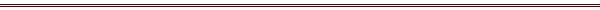 پ١/ أ- پێناسەی (٢) لەمانەی خوارەوە بكە:                                                  (١٠)نمرە                                                    ١- هزری كۆمه‌ڵایه‌تی٢- هزری زانستی ٣- هیلینییه‌كان. پ١/ ب- خه‌‌سڵه‌‌ته‌‌کانی هزری کومه‌‌ڵایه‌‌تی له‌‌ دوو خاڵی سه‌‌ره‌‌کیدا کورت ده‌‌بنه‌‌وه‌‌، بیانخه‌ره‌ڕوو ‌؟  (4)نمرە                                پ٢/ (١)یه‌ك لق، لەمانەی خوارەوە ڕوونبكەرەوە : گەر پێویستی كرد بەخاڵ بینووسە؟           (10)نمرە    ئایا، هه‌ل و مه‌رج و بارودۆخه‌‌ كۆمه‌ڵایه‌تییه‌كان، به‌ شێوه‌یه‌كی به‌رده‌وام، له‌لایه‌ن سرووشته‌وه‌ به‌سه‌ر مرۆڤدا ‌سه‌پێنراوه، یاخود نا‌؟ باسی هزری ئایینی (الفكر الدینی)، بكه‌؟                                                                                                                             پ٣/أ-جیاوازی نیوان فه‌لسه‌فه‌ی ئایدیالیزم و فه‌لسه‌فه‌ی مه‌تریالیزم  بنووسە؟                     (6)نمرە                                                                                                                                                                                                                                                                 ب- گرنگی هزری كۆمه‌ڵایه‌تی بۆ دۆخی ئێستای كۆمه‌ڵگای كوردی له‌ چیدایه‌ ؟                    (6)نمرە                               پ٤/ وەڵامی ڕاست لەناو كەوانەكاندا بۆ ئەمانەی خوارەوە هەڵبژێرە  :                            (10)نمرە                                         ١- به‌شێوه‌یه‌كی گشتی، هزری فه‌لسه‌فی، باس له‌ سێ بابه‌تی سه‌ره‌كی ده‌كات یه‌كێكیان ......................... ،     (بابه‌تی سیاسی ،بابه‌تی كۆمه‌ڵایه‌تیی‌، بابه‌تی ره‌ووشت(الاخلاق) )٢- یه‌كیك له‌ چینه‌ كۆمه‌ڵایه‌تییه‌كانی شارستانییه‌تی ولاتی میزۆپۆتامیا بریتیبوون له‌ ........................  ‌.      (پیشه‌وه‌ران، پیاوانی سوپا، بازرگانه‌كان)٣- .................... باوه‌ڕی به‌(زاناو دانای – الحكمة)، هه‌بووه‌، چونكه‌ پێی وابووه‌ كه‌ داناو زانا كلیلی چاكه‌یه‌(الخیر)(مه‌نشیۆس، سنیكا، شین شۆ)٤-   .......................... ئه‌و بیرمه‌نده‌بوو كه‌ كۆمه‌ڵگای هاوشیوه‌ی‌ جه‌سته‌ی مرۆڤ لێك ده‌دایه‌وه‌.( سوكرات، ئه‌فلاتوون، ئه‌رستۆ)٥- .................... پێی وابووه‌ له‌ سه‌ره‌تادا مرۆڤ له‌(سه‌رده‌می زێرین)دا ژیاوه‌، له‌ ژێر سایه‌ی ئه‌و سه‌رده‌مه‌دا خاوه‌نداریه‌تی به‌كۆمه‌ڵ هه‌بووه‌.    (سنیكا، شیشرۆن، ئه‌نبا دۆكلیتس)                                                                                                                              پ٥/نیشانەی ڕاست ) ) و هەڵە () بۆ ئەمانەی خوارەوە دابنێ و هەڵەكانیش ڕاست بكەرەوە( گەر هەڵەبوون، هێڵ بەژێرداهاتووەكان ڕاست بكەرەوە :                                                 (15)نمرە                                                                              ١- زۆر له‌ میژوونووسانی فه‌لسه‌فه‌ پییانوایه‌ سۆفیسته‌كان فه‌لسه‌فه‌یان له‌ ئاسمانه‌وه‌ هینایه‌وه‌ سه‌ر زه‌وی.                                   ٢- سه‌ر شوینی ئه‌قڵى به‌رێوه‌به‌ری کۆمه‌ڵگایه‌ و ئه‌رستۆ پێی وایه‌ ده‌بێت  فه‌یله‌سووف و حه‌كيمه‌كان كۆمه‌ڵگا به‌ڕێوه‌ به‌رن.٣- هزری كۆمه‌ڵایه‌تی پێمان ده‌ڵیت كه‌ كۆمه‌ڵگا ئه‌و شوینه‌یه‌ که‌ تیایدا كۆمه‌له‌ مرۆڤیك ده‌ژین و بیر له‌ ژیانی خویان و کومه‌ڵگاکه‌یان ده‌که‌نه‌وه‌.٤- په‌یوه‌ندییه‌کی پێچه‌وانه‌ له‌نیوان هزری کومه‌ڵایه‌تی و واقیعی كۆمه‌ڵايه‌تيدا هه‌یه‌ .٥- ‌ به‌پێی بیری ئه‌فسانه‌یی‌، هۆی روودانی دیارده‌كان، ده‌گه‌ڕێته‌وه‌ بۆ جادوو و جادووكردن (السحر).                                                                                             مامۆستای بابەت                                                                                                                                                                                                                   توانا عثمان محمدامین	                                                                            